INDICAÇÃO Nº 4312/2018Indica ao Poder Executivo Municipal e aos órgãos competentes para manutenção de vazamento da pia do banheiro da UBS Anália Salvador Dal Bello, Rua do Centeio, 38 – Jardim São Fenando; Excelentíssimo Senhor Prefeito Municipal, Nos termos do Art. 108 do Regimento Interno desta Casa de Leis, dirijo-me a Vossa Excelência para sugerir que, por intermédio do Setor competente, seja realizada a manutenção de vazamento da pia do banheiro  da UBS Anália Salvador Dal Bello, Rua do Centeio, 38 – Jardim São Fernando. Justificativa:Este vereador esteve em visita nesta Unidade e pôde constatar a necessidade de manutenção de vazamento de água na pia do banheiro utilizado pelos pacientes. Devido a este problema, o registro de água precisou ser fechado.Por se tratar de uma UBS que recebe um grande número de usuários pedimos com URGÊNCIA essa manutenção.Plenário “Dr. Tancredo Neves”, em 27de Agosto de 2.018.Marcos Antonio Rosado MarçalMarcos Rosado-vereador-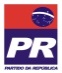 